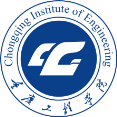 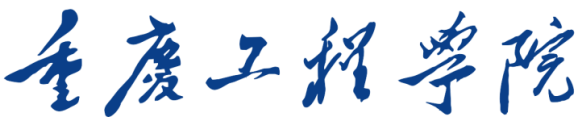 通识学院教师工作手册20   ——20   学年第   学期教 学 部_____________________教师姓名_____________________通识学院  印制2019年9月目  录通识学院课堂教与学行为准则（摘选）、应急处理联系方式2018-2019学年第二学期校历重庆工程学院（双桥校区）教学作息时间对照表2018-2019学年第二学期教师课表教师及授课基本信息教研活动、会议、培训记录表师生交流记录表教师参赛及指导学生记录表教、科研工作记录表其他教学工作记录表公共积分记录表辅导答疑记录表作业记录表与辅导员沟通记录表突发应急处理记录表常规教学检查记录表通识学院课堂教与学行为准则（摘选）一、教师课堂教学六要六不准六 要要充分准备、创设适合教学环境；要精神饱满，营造良好课堂氛围；要正向激励，引导学生主动学习；要及时考勤，关注学生学习状态；要因材施教，正常传道授业解惑；要衣着得体，树立良好职业形象；六不准不准迟到、早退和拖堂；不准吸烟和讲脏话粗话；不准漠视学生违纪行为；不准歧视辱骂体罚学生；不准擅自调、停、代课；不准接打电话收发短信。学生课堂学习六要六不准六 要要备齐学具，按时到课；要衣着得体，言行文明；要爱护公物，环保节约；要尊敬师长，谦恭礼让；要遵守纪律，专心听讲；要主动思考，积极互动；六不准不准旷课迟到早退；不准带食品进教室；不准打闹、玩手机；不准说脏话和粗话；不准公共区域吸烟；不准穿拖鞋进教室。   双桥校区应急电话报警电话：                 急救电话：设备维护电话：重庆工程学院2018—2019学年第二学期校历重庆工程学院（双桥校区）作息时间表重庆工程学院2018-2019学年第二学期课表部门：                                        教师：教师授课基本情况教研活动、会议、培训记录表____年__月__日第__周，星期__，教研活动□ 会议□ 培训□ 填表说明：勾选活动类别，考研活动只填写与本人相关内容和确定事项；开会和培训内容需填写完整内容和收获心得。师生交流记录表说明：填写与学生对课程教学、管理方面的沟通内容。教师参赛情况记录表指导学生参加竞赛记录表科研工作记录表教研教改工作记录表其他教学工作记录表公共积分工作记录表辅导答疑记录表课堂考勤记录表与辅导员沟通记录表说明：记录教师与辅导员之间就班级学风、学习状态特殊学生学习情况等。学生突发紧急情况记录表说明：用于记录课堂教学中学生突发情况（如疾病、冲突、火灾等）的过程和处理方式。常规教学检查记录表说明：检查记录表由督导、教学部长、教学事务办公室根据检查情况如实填写，其中教学部长每期检查不少于4次，督导和教学事务办公室不少于2次。月份星期周次一二三四五六日备   注2019年二月181920212223241.学生报到注册时间：2月23日-24日（同时进行上期不合格课程补考、毕业年级学生不合格课程考试和结业学生换证考试），2月25日正式行课；2.本期行课时间为第1~18周（含课程设计）；3.第7周二级学院落实下期教学任务； 4.第8周各课程归属单位上报教材采购计划，严格按照《教材建设与管理办法》执行； 5.第9-12周进行期中教学检查；6.全校集中期末考试时间为第19-20周，2019年7月15日-8月29日放暑假，共46天。2019年二月125262728///1.学生报到注册时间：2月23日-24日（同时进行上期不合格课程补考、毕业年级学生不合格课程考试和结业学生换证考试），2月25日正式行课；2.本期行课时间为第1~18周（含课程设计）；3.第7周二级学院落实下期教学任务； 4.第8周各课程归属单位上报教材采购计划，严格按照《教材建设与管理办法》执行； 5.第9-12周进行期中教学检查；6.全校集中期末考试时间为第19-20周，2019年7月15日-8月29日放暑假，共46天。三月1////1231.学生报到注册时间：2月23日-24日（同时进行上期不合格课程补考、毕业年级学生不合格课程考试和结业学生换证考试），2月25日正式行课；2.本期行课时间为第1~18周（含课程设计）；3.第7周二级学院落实下期教学任务； 4.第8周各课程归属单位上报教材采购计划，严格按照《教材建设与管理办法》执行； 5.第9-12周进行期中教学检查；6.全校集中期末考试时间为第19-20周，2019年7月15日-8月29日放暑假，共46天。三月2456789101.学生报到注册时间：2月23日-24日（同时进行上期不合格课程补考、毕业年级学生不合格课程考试和结业学生换证考试），2月25日正式行课；2.本期行课时间为第1~18周（含课程设计）；3.第7周二级学院落实下期教学任务； 4.第8周各课程归属单位上报教材采购计划，严格按照《教材建设与管理办法》执行； 5.第9-12周进行期中教学检查；6.全校集中期末考试时间为第19-20周，2019年7月15日-8月29日放暑假，共46天。三月3111213141516171.学生报到注册时间：2月23日-24日（同时进行上期不合格课程补考、毕业年级学生不合格课程考试和结业学生换证考试），2月25日正式行课；2.本期行课时间为第1~18周（含课程设计）；3.第7周二级学院落实下期教学任务； 4.第8周各课程归属单位上报教材采购计划，严格按照《教材建设与管理办法》执行； 5.第9-12周进行期中教学检查；6.全校集中期末考试时间为第19-20周，2019年7月15日-8月29日放暑假，共46天。三月4181920212223241.学生报到注册时间：2月23日-24日（同时进行上期不合格课程补考、毕业年级学生不合格课程考试和结业学生换证考试），2月25日正式行课；2.本期行课时间为第1~18周（含课程设计）；3.第7周二级学院落实下期教学任务； 4.第8周各课程归属单位上报教材采购计划，严格按照《教材建设与管理办法》执行； 5.第9-12周进行期中教学检查；6.全校集中期末考试时间为第19-20周，2019年7月15日-8月29日放暑假，共46天。三月5252627282930311.学生报到注册时间：2月23日-24日（同时进行上期不合格课程补考、毕业年级学生不合格课程考试和结业学生换证考试），2月25日正式行课；2.本期行课时间为第1~18周（含课程设计）；3.第7周二级学院落实下期教学任务； 4.第8周各课程归属单位上报教材采购计划，严格按照《教材建设与管理办法》执行； 5.第9-12周进行期中教学检查；6.全校集中期末考试时间为第19-20周，2019年7月15日-8月29日放暑假，共46天。四月612345清明节671.学生报到注册时间：2月23日-24日（同时进行上期不合格课程补考、毕业年级学生不合格课程考试和结业学生换证考试），2月25日正式行课；2.本期行课时间为第1~18周（含课程设计）；3.第7周二级学院落实下期教学任务； 4.第8周各课程归属单位上报教材采购计划，严格按照《教材建设与管理办法》执行； 5.第9-12周进行期中教学检查；6.全校集中期末考试时间为第19-20周，2019年7月15日-8月29日放暑假，共46天。四月7891011运动会12运动会13141.学生报到注册时间：2月23日-24日（同时进行上期不合格课程补考、毕业年级学生不合格课程考试和结业学生换证考试），2月25日正式行课；2.本期行课时间为第1~18周（含课程设计）；3.第7周二级学院落实下期教学任务； 4.第8周各课程归属单位上报教材采购计划，严格按照《教材建设与管理办法》执行； 5.第9-12周进行期中教学检查；6.全校集中期末考试时间为第19-20周，2019年7月15日-8月29日放暑假，共46天。四月8151617181920211.学生报到注册时间：2月23日-24日（同时进行上期不合格课程补考、毕业年级学生不合格课程考试和结业学生换证考试），2月25日正式行课；2.本期行课时间为第1~18周（含课程设计）；3.第7周二级学院落实下期教学任务； 4.第8周各课程归属单位上报教材采购计划，严格按照《教材建设与管理办法》执行； 5.第9-12周进行期中教学检查；6.全校集中期末考试时间为第19-20周，2019年7月15日-8月29日放暑假，共46天。四月9222324252627281.学生报到注册时间：2月23日-24日（同时进行上期不合格课程补考、毕业年级学生不合格课程考试和结业学生换证考试），2月25日正式行课；2.本期行课时间为第1~18周（含课程设计）；3.第7周二级学院落实下期教学任务； 4.第8周各课程归属单位上报教材采购计划，严格按照《教材建设与管理办法》执行； 5.第9-12周进行期中教学检查；6.全校集中期末考试时间为第19-20周，2019年7月15日-8月29日放暑假，共46天。四月102930/////1.学生报到注册时间：2月23日-24日（同时进行上期不合格课程补考、毕业年级学生不合格课程考试和结业学生换证考试），2月25日正式行课；2.本期行课时间为第1~18周（含课程设计）；3.第7周二级学院落实下期教学任务； 4.第8周各课程归属单位上报教材采购计划，严格按照《教材建设与管理办法》执行； 5.第9-12周进行期中教学检查；6.全校集中期末考试时间为第19-20周，2019年7月15日-8月29日放暑假，共46天。五月10//1劳动节23451.学生报到注册时间：2月23日-24日（同时进行上期不合格课程补考、毕业年级学生不合格课程考试和结业学生换证考试），2月25日正式行课；2.本期行课时间为第1~18周（含课程设计）；3.第7周二级学院落实下期教学任务； 4.第8周各课程归属单位上报教材采购计划，严格按照《教材建设与管理办法》执行； 5.第9-12周进行期中教学检查；6.全校集中期末考试时间为第19-20周，2019年7月15日-8月29日放暑假，共46天。五月1167891011121.学生报到注册时间：2月23日-24日（同时进行上期不合格课程补考、毕业年级学生不合格课程考试和结业学生换证考试），2月25日正式行课；2.本期行课时间为第1~18周（含课程设计）；3.第7周二级学院落实下期教学任务； 4.第8周各课程归属单位上报教材采购计划，严格按照《教材建设与管理办法》执行； 5.第9-12周进行期中教学检查；6.全校集中期末考试时间为第19-20周，2019年7月15日-8月29日放暑假，共46天。五月12131415161718191.学生报到注册时间：2月23日-24日（同时进行上期不合格课程补考、毕业年级学生不合格课程考试和结业学生换证考试），2月25日正式行课；2.本期行课时间为第1~18周（含课程设计）；3.第7周二级学院落实下期教学任务； 4.第8周各课程归属单位上报教材采购计划，严格按照《教材建设与管理办法》执行； 5.第9-12周进行期中教学检查；6.全校集中期末考试时间为第19-20周，2019年7月15日-8月29日放暑假，共46天。五月13202122232425261.学生报到注册时间：2月23日-24日（同时进行上期不合格课程补考、毕业年级学生不合格课程考试和结业学生换证考试），2月25日正式行课；2.本期行课时间为第1~18周（含课程设计）；3.第7周二级学院落实下期教学任务； 4.第8周各课程归属单位上报教材采购计划，严格按照《教材建设与管理办法》执行； 5.第9-12周进行期中教学检查；6.全校集中期末考试时间为第19-20周，2019年7月15日-8月29日放暑假，共46天。五月142728293031//1.学生报到注册时间：2月23日-24日（同时进行上期不合格课程补考、毕业年级学生不合格课程考试和结业学生换证考试），2月25日正式行课；2.本期行课时间为第1~18周（含课程设计）；3.第7周二级学院落实下期教学任务； 4.第8周各课程归属单位上报教材采购计划，严格按照《教材建设与管理办法》执行； 5.第9-12周进行期中教学检查；6.全校集中期末考试时间为第19-20周，2019年7月15日-8月29日放暑假，共46天。六月14/////121.学生报到注册时间：2月23日-24日（同时进行上期不合格课程补考、毕业年级学生不合格课程考试和结业学生换证考试），2月25日正式行课；2.本期行课时间为第1~18周（含课程设计）；3.第7周二级学院落实下期教学任务； 4.第8周各课程归属单位上报教材采购计划，严格按照《教材建设与管理办法》执行； 5.第9-12周进行期中教学检查；6.全校集中期末考试时间为第19-20周，2019年7月15日-8月29日放暑假，共46天。六月1534567端午节891.学生报到注册时间：2月23日-24日（同时进行上期不合格课程补考、毕业年级学生不合格课程考试和结业学生换证考试），2月25日正式行课；2.本期行课时间为第1~18周（含课程设计）；3.第7周二级学院落实下期教学任务； 4.第8周各课程归属单位上报教材采购计划，严格按照《教材建设与管理办法》执行； 5.第9-12周进行期中教学检查；6.全校集中期末考试时间为第19-20周，2019年7月15日-8月29日放暑假，共46天。六月16101112131415161.学生报到注册时间：2月23日-24日（同时进行上期不合格课程补考、毕业年级学生不合格课程考试和结业学生换证考试），2月25日正式行课；2.本期行课时间为第1~18周（含课程设计）；3.第7周二级学院落实下期教学任务； 4.第8周各课程归属单位上报教材采购计划，严格按照《教材建设与管理办法》执行； 5.第9-12周进行期中教学检查；6.全校集中期末考试时间为第19-20周，2019年7月15日-8月29日放暑假，共46天。六月17171819202122231.学生报到注册时间：2月23日-24日（同时进行上期不合格课程补考、毕业年级学生不合格课程考试和结业学生换证考试），2月25日正式行课；2.本期行课时间为第1~18周（含课程设计）；3.第7周二级学院落实下期教学任务； 4.第8周各课程归属单位上报教材采购计划，严格按照《教材建设与管理办法》执行； 5.第9-12周进行期中教学检查；6.全校集中期末考试时间为第19-20周，2019年7月15日-8月29日放暑假，共46天。六月18242526272829301.学生报到注册时间：2月23日-24日（同时进行上期不合格课程补考、毕业年级学生不合格课程考试和结业学生换证考试），2月25日正式行课；2.本期行课时间为第1~18周（含课程设计）；3.第7周二级学院落实下期教学任务； 4.第8周各课程归属单位上报教材采购计划，严格按照《教材建设与管理办法》执行； 5.第9-12周进行期中教学检查；6.全校集中期末考试时间为第19-20周，2019年7月15日-8月29日放暑假，共46天。七月1912345671.学生报到注册时间：2月23日-24日（同时进行上期不合格课程补考、毕业年级学生不合格课程考试和结业学生换证考试），2月25日正式行课；2.本期行课时间为第1~18周（含课程设计）；3.第7周二级学院落实下期教学任务； 4.第8周各课程归属单位上报教材采购计划，严格按照《教材建设与管理办法》执行； 5.第9-12周进行期中教学检查；6.全校集中期末考试时间为第19-20周，2019年7月15日-8月29日放暑假，共46天。七月208910111213141.学生报到注册时间：2月23日-24日（同时进行上期不合格课程补考、毕业年级学生不合格课程考试和结业学生换证考试），2月25日正式行课；2.本期行课时间为第1~18周（含课程设计）；3.第7周二级学院落实下期教学任务； 4.第8周各课程归属单位上报教材采购计划，严格按照《教材建设与管理办法》执行； 5.第9-12周进行期中教学检查；6.全校集中期末考试时间为第19-20周，2019年7月15日-8月29日放暑假，共46天。七月151617181920211.学生报到注册时间：2月23日-24日（同时进行上期不合格课程补考、毕业年级学生不合格课程考试和结业学生换证考试），2月25日正式行课；2.本期行课时间为第1~18周（含课程设计）；3.第7周二级学院落实下期教学任务； 4.第8周各课程归属单位上报教材采购计划，严格按照《教材建设与管理办法》执行； 5.第9-12周进行期中教学检查；6.全校集中期末考试时间为第19-20周，2019年7月15日-8月29日放暑假，共46天。早上起床6:30早上早餐6:40---------7:00早上晨课预备7:10---------7:20早上晨课7:20---------8:00上午预备8:20---------8:30上午第一节8:30---------9:15上午第二节9:25--------10:10上午第三节10:30--------11:15上午第四节11:25--------12:10午餐及午休午餐及午休12:10--------14:00下午预备14:00--------14:10下午第五节14:10--------14:55下午第六节15:05--------15:50下午第七节16:10--------16:55下午第八节17:05--------17:50课外活动及晚餐课外活动及晚餐17:50--------18:40晚上预备18:40--------18:50晚上第九节18:50--------19:35晚上第十节19:40--------20:25晚上第十一节20:35--------21:20晚上第十二节21:25---------22:10熄灯就寝熄灯就寝23：00星期一星期二星期三星期四星期五上午1-2上午3-4下午5-6下午7-8晚上9-10晚上11-12主讲课程名称课程类别课程类别学分学分辅教课程代码课程性质课程性质学时学时授课学院授课学院授课学生数授课学生数授课学生数授课专业授课专业授课班级授课班级辅导员授课班级辅导员授课班级授课班级辅导员授课班级授课班级辅导员主讲课程名称课程类别课程类别学分学分辅教课程代码课程性质课程性质学时学时授课学院授课学院授课学生数授课学生数授课学生数授课专业授课专业授课班级授课班级辅导员授课班级辅导员授课班级授课班级辅导员授课班级授课班级辅导员主讲课程名称课程类别课程类别学分学分辅教课程代码课程性质课程性质学时学时授课学院授课学院授课学生数授课学生数授课学生数授课专业授课专业授课班级授课班级辅导员授课班级辅导员授课班级授课班级辅导员授课班级授课班级辅导员主 题主持人时间地点参加人员主要内容主要内容主要内容主要内容主要内容主要内容确定的主要事项（收获、心得）确定的主要事项（收获、心得）确定的主要事项（收获、心得）确定的主要事项（收获、心得）确定的主要事项（收获、心得）确定的主要事项（收获、心得）时 间地点课程班级交流主题交流内容交流内容交流内容交流内容学生签名学生签名学生签名学生签名时间主办单位名称获奖获奖时间主办单位名称级别名次时间主办单位（项目）名称获奖获奖学生姓名学号时间主办单位（项目）名称级别名次学生姓名学号序号类别（论文、著作、科研项目、专利）名称状态级别备注（排名）序号类别（项目、教材、课程建设、教学团队、实验室等）名称状态级别备注序号类别（督导、指导教师、命题、举办讲座、开展示范课）名称（内容）备注序号类别名称（内容）备注序号时间地点主要内容学生签字周次星次节次课程名称上课班级应到实到缺勤数时间地点沟通方式内容效果时间地点事件处理方式备注序号日期授课进度教案听课作业批改检查评语检查人